Памятка студенту «Как зарегистрироваться в системе MOODLE»1. Зайти на сайт Казаст - http://kazast.kz/2. Под вкладкой  найти  Е-СЕРВИСЫ вкладку MOODLE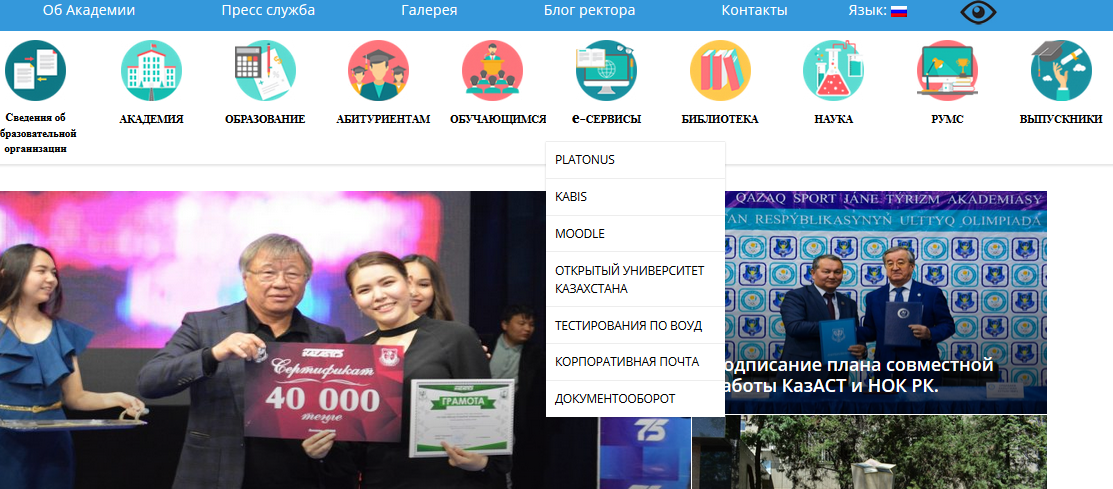 3. Нажать вход (на компьютере в верхнем правом углу)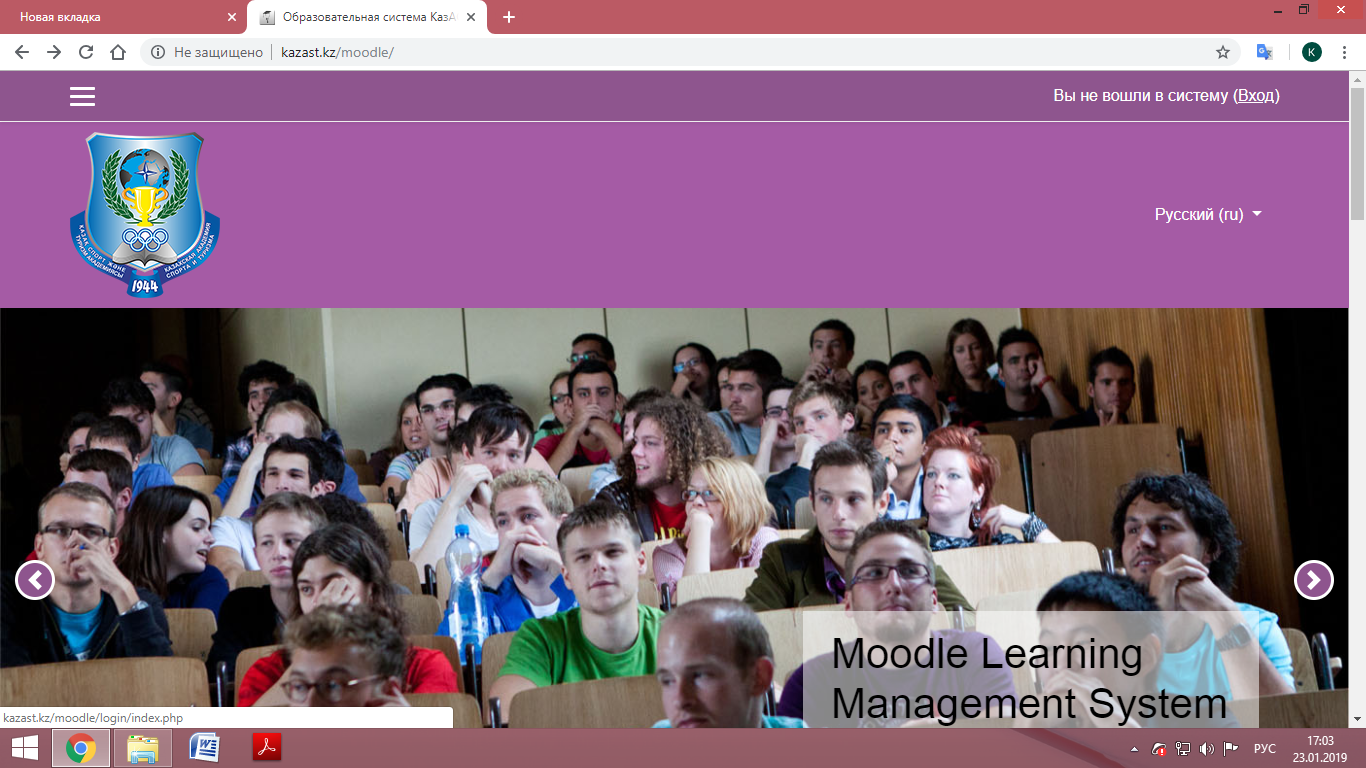 4. Нажать вкладку «Создать учетную запись»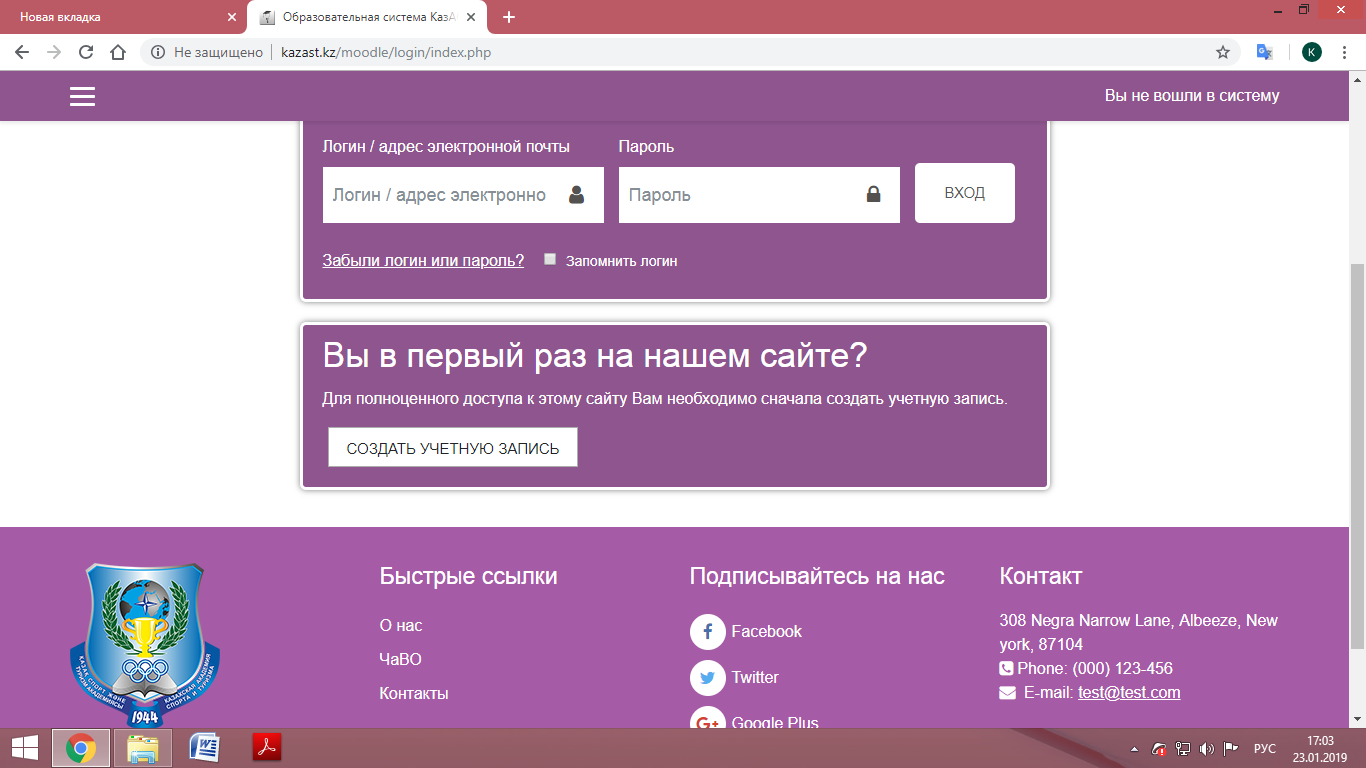 5. Заполнить все поляВНИМАНИЕ- фамилия и имя должны совпадать с тем написанием, которое есть в Платонусе (нельзя использовать вымышленные имена);- указать город Алматы, страну – Казахстан;- адрес электронной почты должен быть реальным, так как на почту придет код подтверждения для входа в систему; - для логина лучше использовать имя или фамилию, написанные английским шрифтом;- пароль должен содержать 8 символов, обязательно должны быть буквы, цифры и символ (например, собачка - @)ПРИМЕР ЛОГИНА – aigerimПРИМЕР ПАРОЛЯ – Aigerim2002@6. На почту должно прийти письмо, для подтверждения регистрации – пройти по ссылке из письма7. Попросить преподавателя подписать на нужный курс или сделать это самостоятельно (если преподаватель предоставил такие права)